MATEMATIKA (29. 5. 2020)Pošiljam ti rešitve včerajšnjega preverjanja znanja. Skrbno si vse preglej. V učbeniku na strani 69 reši 8., 9., 10., 11. in 12. nalogo. REŠITVEIzračunaj.Zmnoži.      4 1 2 ∙ 2                2 0 4 ∙ 4                1 0 0 6 ∙ 9                1 5 9 0 ∙ 6      8 2 4                     8 1 6                     9 0 5 4                     9 5 4 0Deli in naredi preizkus. 9 5 0 : 4 = 2 3 7                    7 4 5 : 9 = 8 2                    5 3 0 6 : 9 = 5 8 91 5                                             2 5                                      8 0   3 0                                             7 ost.                                  8 6      2 ost.                                                                                    5 ost. P: 2 3 7 x 4                           P: 8 2 x 9                           P: 5 8 9 x 9     9 4 8                                   7 3 8                                  5 3 0 1 +       2                                +       7                               +          5    9 5 0                                   7 4 5                                  5 3 0 6Zmnoži.       7 6 5 ∙ 10                3 1 7 ∙ 30                4 9 7 ∙ 20                1 4 3 ∙ 60       7 6 5 0                    6 5 1 0                    9 9 4 0                    8 5 8 0Deli in naredi preizkus. 7 4 4 0 : 60 = 1 2 4                                               5 3 1 0 : 90 = 5 9                     1 4                                                                           8 1   2 4                                                                           0      0                                                                           =      =              P: 1 2 4 x 60                                                         P: 5 9 x 90    7 4 4 0                                                                5 3 1 0Prireditveni prostor so okrasili z baloni bele, modrein rdeče barve. Skupaj jih je bilo 6495.Koliko balonov je bilo modrih, če je bilo balonov                                                          vseh treh barv enako mnogo?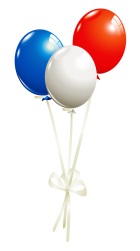 6 4 9 5 : 3 = 2 1 6 5                    P: 2 1 6 5 x 3       0 4                                                   6 4 9 5   1 9      1 5          0         =Odgovor: Modrih balonov je bilo 2165. Kolikšen je zmnožek, če je množenec največje trimestno število, množitelj pa največje enomestno sodo število?   9 9 9 x 87 9 9 2Odgovor: Zmnožek je 7992. Pretvori. 3 cm = 30 mm530 mm = 53 cm9 dm = 90 cm48 m = 480 dm4 km = 4000 m730 dm = 73 m5 km 4 m = 5004 m54 mm = 5 cm 4 mm206 dm = 20 m 6 dm95 cm = 9 dm 5 cm Mateja trenira atletiko. Njena najljubša disciplina je skok v daljino. Letos je trener beležil njene najboljše rezultate za prvih 5 mesecev in jih zapisal v preglednico. V preglednici poišči podatke. 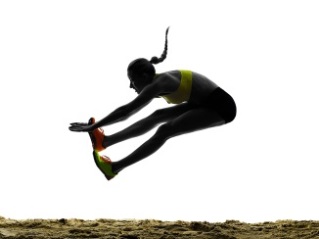 V katerem mesecu je skočila najdlje? V maju. Koliko m, dm in cm je meril njen najdaljši skok? 5 m, 8 dm in 9 cm. Koliko dm in cm je meril njen najkrajši skok? 10 dm in 2 cm. Koliko mm je meril njen najdaljši februarski skok? 5580 mm. Pretvori. 5 dag = 50 g260 g = 26 dag89 g = 8 dag 9 g5 t = 5000 kg6 t 500 kg = 6500 kg17 dag 5 g = 175 g600 dag = 6 kg543 dag = 5 kg 43 dagJerca je stehtala vse predmete iz svoje puščice. Rdeč in moder kemični svinčnik sta tehtala vsak po 15 g. Nalivnik je tehtal 2 dag, svinčnik 1 dag 8 g, brisalec 12 g in radirka 1 dag. Prazna puščica je tehtala 125 g.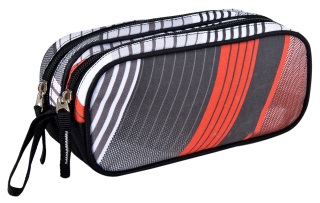 Koliko dag sta tehtala kemična svinčnika?Koliko g sta tehtala svinčnik in radirka?                                 Koliko g manj kot 1 kg je tehtala polna puščica?15 g + 15 g = 30 g1 dag 8 g + 1 dag = 2 dag 8 g = 28 g15 g + 15 g + 2 dag + 1 dag 8 g + 12 g + 1 dag + 125 g = 15 g + 15 g + 20 g   + 18 g         + 12 g + 10 g   + 125 g = 215 g 1 kg = 100 dag = 1000 g                    1000 g – 215 g = 785 g Odgovor: Kemična svinčnika sta tehtala 30 g. Odgovor: Svinčnik in radirka sta tehtala 2 dag 8 g ali 28 g. Odgovor: Polna puščica je tehtala 785 g manj kot 1 kg. Pretvori.Družina Potočnik ima majhen sadovnjak. Gojijo jabolka. Letos so iz njih dobili 4 hℓ 52 ℓ jabolčnega soka in            1 hℓ 6 ℓ jabolčnega kisa. Prodali so 3 hℓ 7 ℓ soka.                                                                                               Zase so obdržali 18 litrov kisa.Koliko litrov jabolčnega soka so obdržali zase?Koliko litrov jabolčnega kisa so prodali?4 hℓ 52 ℓ - 3 hℓ 7 ℓ = 1 hℓ 45 ℓ = 145 ℓ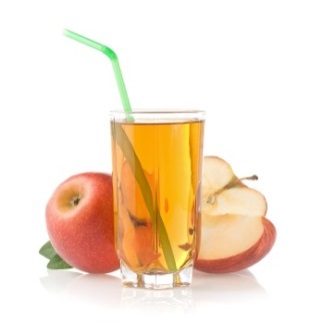 1 hℓ 6 ℓ - 18 ℓ = 106 ℓ - 18 ℓ = 88 ℓOdgovor: Zase so obdržali 145 ℓ jabolčnega soka. Odgovor: Prodali so 88 ℓ jabolčnega kisa. Pretvori.      3 min = 180 s = 1 min 32 s180 min = 3 h4 h = 240 minMetka dnevno spi 10 ur. Kdaj mora iti spat, če se zbuja ob 7.00? 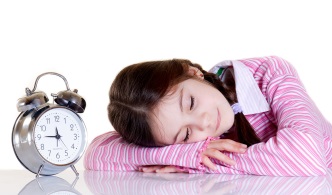 Odgovor: Metka mora spat ob 21.00. 5 ∙ 10 = 50300 : 100 = 380 ∙ 10 = 8012 ∙ 10 = 1207 ∙ 100 = 70024 ∙ 10 = 24090 ∙ 10 = 900100 : 100 = 1100 : 10 = 10mesecjanfeb maraprmajrezultat [cm]5425585765125895 ℓ = 50 dℓ2 ℓ 8 dℓ = 28 dℓ12 hℓ 36 ℓ  = 1236 ℓ7 hℓ = 700 ℓ90 dℓ = 9 ℓ401 dℓ = 40 ℓ 1 dℓ